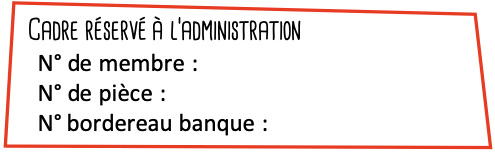 
ATELIER MANGA 2022-2023ouverts dès 6 participants Participant : Coordonnées du représentant légal : Modalités d’inscription : Adhésion à l’association, valable sur l’année 2022-2023Selon le quotient familial de la CAF Réduction de 10€ à partir de la 2ème adhésion, coût de la deuxième : 		€Frais d’inscription en fonction de votre quotient familial CAF / Bons CAF « Pass’Loisirs » acceptés.Tarif à l’année :Paiement : 	 ❑ Chèque N°_____________	Banque ________                    	 ❑ Chèque N°_____________ 	Banque ________                   	 ❑ Espèces    ❑Bon Ville / CAF  Fait à Saint Denis le :                                                                               Signature :  3 samedis par mois de 11h à 12h30 - Manga au Choisel  Nom : Prénom :Date de naissance :Âge :Est autorisé(e) à rentrer seul(e) :  :    OUI         NONEst autorisé(e) à rentrer seul(e) :  :    OUI         NONEst autorisé(e) à rentrer seul(e) :  :    OUI         NONEst autorisé(e) à rentrer seul(e) :  :    OUI         NONNom :Prénom :Lien de parenté :Adresse : Ville :CP :Tél. portable :Tél. domicile :Mail :Mail :Mail :Mail :Personne à contacter en mon absence : Personne à contacter en mon absence : Personne à contacter en mon absence : Personne à contacter en mon absence : Tél. portable :Tél. portable :Tél. portable :Tél. portable :Jusqu’à 810, 20€ Plus de 810, 30€ QF : ……………
(document fourni)❑ Réduc de 10€ au 2e atelier / Montant payé : ……………………………❑ Réduc de 10€ au 2e atelier / Montant payé : ……………………………❑ Réduc de 10€ au 2e atelier / Montant payé : ……………………………AUTORISATION DE SOINS MÉDICAUX« Je, soussigné(e), _____________________________________ autorise
les responsables de l'association à donner tous les soins médicaux et chirurgicaux qui pourraient être nécessaires à mon enfant en cas d'accident, intervention chirurgicale urgente, ou toute autre affection grave, après consultation d'un praticien au mineur » : Nom/Prénom :    __________________ Date de naissance :  ___ / ___ / ___Numéro de sécurité Sociale : _________________________________Je m'engage à rembourser l'association l'intégralité des frais médicaux 
et pharmaceutiques avancés éventuellement pour mon compte de mon enfant. »Maladies et allergies à signaler :  _________________________AUTORISATION DE SOINS MÉDICAUX« Je, soussigné(e), _____________________________________ autorise
les responsables de l'association à donner tous les soins médicaux et chirurgicaux qui pourraient être nécessaires à mon enfant en cas d'accident, intervention chirurgicale urgente, ou toute autre affection grave, après consultation d'un praticien au mineur » : Nom/Prénom :    __________________ Date de naissance :  ___ / ___ / ___Numéro de sécurité Sociale : _________________________________Je m'engage à rembourser l'association l'intégralité des frais médicaux 
et pharmaceutiques avancés éventuellement pour mon compte de mon enfant. »Maladies et allergies à signaler :  _________________________AUTORISATION DE SOINS MÉDICAUX« Je, soussigné(e), _____________________________________ autorise
les responsables de l'association à donner tous les soins médicaux et chirurgicaux qui pourraient être nécessaires à mon enfant en cas d'accident, intervention chirurgicale urgente, ou toute autre affection grave, après consultation d'un praticien au mineur » : Nom/Prénom :    __________________ Date de naissance :  ___ / ___ / ___Numéro de sécurité Sociale : _________________________________Je m'engage à rembourser l'association l'intégralité des frais médicaux 
et pharmaceutiques avancés éventuellement pour mon compte de mon enfant. »Maladies et allergies à signaler :  _________________________Projet d'accompagnement Individualisé :   ❑ OUI         ❑NONAUTORISATION DE VOUS PRENDRE EN PHOTO OU VIDÉO : J’autorise (ou pas) l'équipe à prendre des photographies ou des vidéos de mon enfant pendant les activités auxquelles il participe et à les utiliser sur tous supports de communication sans limite de temps ni de lieu.AUTORISATION DE VOUS PRENDRE EN PHOTO OU VIDÉO : J’autorise (ou pas) l'équipe à prendre des photographies ou des vidéos de mon enfant pendant les activités auxquelles il participe et à les utiliser sur tous supports de communication sans limite de temps ni de lieu.❑ OUI❑ NON